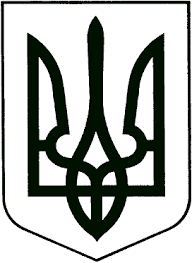 ВИКОНАВЧИЙ КОМІТЕТЗВЯГЕЛЬСЬКОЇ МІСЬКОЇ РАДИРІШЕННЯ27.12.2023  		                                                                        №1010Про затвердження актів приймання-передачімайна комунальної власностіКеруючись підпунктом 1 пункту а статті 29 Закону України «Про місцеве самоврядування в Україні», Положенням про порядок списання майна комунальної власності Звягельської міської ради, затвердженим рішенням міської ради від 19.04.2018 №486 зі змінами та доповненнями, враховуючи рішення міської ради від 07.09.2023 №993 «Про припинення Комунального підприємства Звягельської міської ради «Звягельське міське земельно-кадастрове бюро» шляхом його ліквідації»,  рішення виконавчого комітету від 13.09.2023 №892 «Про управління майном комунальної власності», виконавчий комітет міської радиВИРІШИВ:1. Затвердити акти приймання-передачі майна комунальної власності, що перебуває на балансі комунального підприємства Звягельської міської ради «Звягельське міське земельно-кадастрове бюро» (додаються).2. Керівникам юридичних осіб оформити прийом-передачу майна згідно чинного законодавства.3. Контроль за виконанням цього рішення покласти на заступника міського голови Якубова В.О.Міський голова                                                                    Микола БОРОВЕЦЬ